Thank you for joining us as we Worship our LordMay 16, 20219:45am Service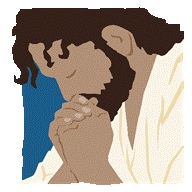 STEWARDSHIP NOTE. . . Christ ascended and will come again. That makes all the difference in how we, as stewards, care for the world.AnnouncementOur 5th Sunday in May Noisy Change  is being designated to support our youth. They are planning to attend the Youth Gathering the summer of 2022. So save those quarters, pennies, nickels, and dimes and add them to the bucket on May 30th.Our previous 2021 collections assisted the services and food pantry of the Lockport CareNet Center.Sunday, May 16, 2021Blended Noncommunion ServiceSEVENTH SUNDAY OF EASTERPre-Service MusicWELCOMEOPENING SONG“Be Still”Be still and know that He is GodBe still and know that He is holyBe still oh restless soul of mineBow before the Prince of PeaceLet the noise and clamor cease.Be still and know that He is GodBe still and know that He is faithfulConsider all that He has doneStand in awe and be amazedKnow that He will never change.Be stillBe still and know that He is God (x3)Be still, be speechless.Be still and know that He is GodBe still and know He is our FatherCome rest your head upon His breastListen to the rhythm ofHis unfailing heart of love beating for His little onesCalling each of us to come.Be still Be StillSHARING OF THE PEACEINVOCATIONPastor:	In the name of the Father and of the † Son and of the Holy Spirit.People:	Amen.OPENING SENTENCESPastor:	Hear my prayer, O Lord;People:	let my cry come to You!Pastor:	Do not hide Your face from me in the day of my distress!People:	Incline Your ear to me; answer me speedily in the day when I call!Pastor:	O God, save me, by Your name, and vindicate me by Your might.People:	O God, hear my prayer; give ear to the words of my mouth.Pastor:	The Lord has heard my plea;People:	the Lord accepts my prayer.CONFESSIONPastor:	Let us humble ourselves before God and confess our sins to Him, praying for His gracious forgiveness.People:	O Lord God Almighty, we confess that we are sinful human beings by nature and by deed. We have not always put You first. We have used Your holy name in ways that do not honor You and have not been constant in prayer and devotion. We have not always been thoughtful caretakers of Your creation and have not shared its bounty with others at all times. We have not kept our thoughts, words, and deeds fully pure and honorable. We have sinned in ways we know and in ways we do not even recognize. We have coveted that which is not rightfully ours and have not put the best construction on all things and on all people. Have mercy on us, O Lord. Forgive us all our sins, and finally by Your grace bring us to everlasting life. Amen.ABSOLUTIONKYRIE                                                                                         (Spoken)Pastor:	In peace let us pray to the Lord.People:	Lord, have mercy.Pastor:	For the peace from above and for our salvation let us pray to the Lord.People:	Lord, have mercy.Pastor:	For the peace of the whole world, for the well-being of the Church of God, and for the unity of all let us pray to the Lord.People:	Lord, have mercy.Pastor:	For this holy house and for all who offer here their worship and praise let us pray to the Lord.People:	Lord, have mercy.Pastor:	Help, save, comfort, and defend us, gracious Lord.All:	Amen.SONG OF PRAISE“Change my Heart”Change my heart oh God
Make it ever true
Change my heart oh God
May I be like you

You are the potter
I am the clay
Mold me and make me
This is what I pray
SALUTATIONPastor:  	The Lord be with you. People:	And also with you.PRAYER OF THE DAY Pastor:	Let us pray.O King of glory, Lord of hosts, uplifted in triumph far above all heavens, leave us not without consolation but send us the Spirit of truth whom You promised from the Father; for You live and reign with Him and the Holy Spirit, one God, now and forever.People:	Amen.THE WORDFIRST  READING	                                                    Acts 1:12–26(English Standard Version)Reader:	Then the apostles returned to Jerusalem from the mount called Olivet, which is near Jerusalem, a Sabbath day’s journey away. And when they had entered, they went up to the upper room, where they were staying, Peter and John and James and Andrew, Philip and Thomas, Bartholomew and Matthew, James the son of Alphaeus and Simon the Zealot and Judas the son of James. All these with one accord were devoting themselves to prayer, together with the women and Mary the mother of Jesus, and His brothers. In those days Peter stood up among the brothers (the company of persons was in all about 120) and said,Reader 2:	“Brothers, the Scripture had to be fulfilled, which the Holy Spirit spoke beforehand by the mouth of David concerning Judas, who became a guide to those who arrested Jesus. For he was numbered among us and was allotted his share in this ministry.”Reader:	(Now this man bought a field with the reward of his wickedness, and falling headlong he burst open in the middle and all his bowels gushed out. And it became known to all the inhabitants of Jerusalem, so that the field was called in their own language Akeldama, that is, Field of Blood.)Reader 2:	“For it is written in the Book of Psalms, ‘May his camp become desolate, and let there be no one to dwell in it’; and ‘Let another take his office.’ So one of the men who have accompanied us during all the time that the Lord Jesus went in and out among us, beginning from the baptism of John until the day when He was taken up from us—one of these men must become with us a witness to His resurrection.”Reader:	And they put forward two, Joseph called Barsabbas, who was also called Justus, and Matthias. And they prayed and said,Reader 2:	“You, Lord, who know the hearts of all, show which one of these two You have chosen to take the place in this ministry and apostleship from which Judas turned aside to go to his own place.”Reader:	And they cast lots for them, and the lot fell on Matthias, and he was numbered with the eleven apostles.This is the Word of the Lord.People:	Thanks be to God.PSALM							        Psalm 1People:	Blessed is the man who walks not in the counsel of the wicked, nor stands in the way of sinners, nor sits in the seat of scoffers;Women:	but his delight is in the law of the Lord, and on His law he meditates day and night.Men:	He is like a tree planted by streams of water that yields its fruit in its season, and its leaf does not wither. In all that he does, he prospers.Women:	The wicked are not so, but are like chaff that the wind drives away.Men:	Therefore the wicked will not stand in the judgment, nor sinners in the congregation of the righteous;People:	for the Lord knows the way of the righteous, but the way of the wicked will perish.Glory be to the Father and to the Son and to the Holy Spirit; as it was in the beginning, is now, and will be forever. Amen.EPISTLE		     	    	                                        1 John 5:9–15(English Standard Version)9 If we receive the testimony of men, the testimony of God is greater, for this is the testimony of God that he has borne concerning his Son. 10 Whoever believes in the Son of God has the testimony in himself. Whoever does not believe God has made him a liar, because he has not believed in the testimony that God has borne concerning his Son. 11 And this is the testimony, that God gave us eternal life, and this life is in his Son. 12 Whoever has the Son has life; whoever does not have the Son of God does not have life.13 I write these things to you who believe in the name of the Son of God, that you may know that you have eternal life. 14 And this is the confidence that we have toward him, that if we ask anything according to his will he hears us. 15 And if we know that he hears us in whatever we ask, we know that we have the requests that we have asked of him.Reader:	This is the Word of the Lord.People:	Thanks be to God.(Please rise out of respect for the Gospel) VERSE				                  Romans 6:9; John 14:18Pastor:	Alleluia. We know that Christ being raised from the dead will never die again; death no longer has dominion over Him. Alleluia. I will not leave you as orphans; I will come to you. People:	Alleluia.HOLY GOSPEL                                    		              John 17:11b–19(English Standard Version)Pastor:	The Holy Gospel according to St. John, the seventeenth chapter.People:	Glory to You, O Lord.11 And I am no longer in the world, but they are in the world, and I am coming to you. Holy Father, keep them in your name, which you have given me, that they may be one, even as we are one. 12 While I was with them, I kept them in your name, which you have given me. I have guarded them, and not one of them has been lost except the son of destruction, that the Scripture might be fulfilled. 13 But now I am coming to you, and these things I speak in the world, that they may have my joy fulfilled in themselves. 14 I have given them your word, and the world has hated them because they are not of the world, just as I am not of the world. 15 I do not ask that you take them out of the world, but that you keep them from the evil one. 16 They are not of the world, just as I am not of the world. 17 Sanctify them in the truth; your word is truth. 18 As you sent me into the world, so I have sent them into the world. 19 And for their sake I consecrate myself, that they also may be sanctified in truth.Pastor:	This is the Gospel of the Lord.People:	Praise to You, O Christ.CATECHISM					The First ArticlePastor:	We are reminded by Scripture that our heavenly Father hears the prayers of His people. Assured of His fatherly care, let us speak together the words of the Apostles’ Creed regarding the First Person of the Holy Trinity.People:	I believe in God, the Father Almighty, maker of heaven and earth.Pastor:	What does this mean?People:	I believe that God has made me and all creatures; that He has given me my body and soul, eyes, ears, and all my members, my reason and all my senses, and still takes care of them.
He also gives me clothing and shoes, food and drink, house and home, wife and children, land, animals, and all I have. He richly and daily provides me with all that I need to support this body and life.
He defends me against all danger and guards and protects me from all evil. All this He does only out of fatherly, divine goodness and mercy, without any merit or worthiness in me. For all this it is my duty to thank and praise, serve and obey Him.

This is most certainly true.FEEDING OF THE LAMBSSONG OF THE DAY“What a Friend we have in Jesus”What a friend we have in Jesus, All our sins and griefs to bear!
What a privilege to carry Everything to God in prayer!
Oh, what peace we often forfeit; Oh, what needless pain we bear
All because we do not carry Everything to God in prayer!Have we trials and temptations? Is there trouble anywhere?
We should never be discouraged Take it to the Lord in prayer.
Can we find a friend so faithful Who will all our sorrows share?
Jesus knows our every weakness Take it to the Lord in prayer.Are we weak and heavy laden, Cumbered with a load of care?
Precious Savior, still our refuge Take it to the Lord in prayer.
Do your friends despise, forsake you? Take it to the Lord in prayer.
In his arms he’ll take and shield you; You will find a solace there.MESSAGE  			                 “The Other Lord’s Prayer”PRAYERS OF THE CHURCH                                                (Responsive)When there is no communion, Pastor will give prayers as guided by the Holy Spirit.Pastor:  	Lord in Your MercyPeople: 	Hear Our Prayer LORD’S PRAYER                          		         Matthew 6:9–13Taught by our Lord and trusting in His promises, we are bold to pray:Our Father who art in heaven,hallowed be Thy name, Thy kingdom come, Thy will be doneon earth as it is in heaven;give us this day our daily bread;and forgive us our trespasses as we forgive those who trespass against us;and lead us not into temptation,but deliver us from evil.For Thine is the kingdomand the power and the gloryforever and ever. Amen.FIRST FRUITS OFFERING    A tithing plate is located at the Sanctuary Entrance.  Thank you.DOXOLOGY                          Hymn #461Praise God from whom all blessings flowPraise Him, all creatures here belowPraise Him above, ye heavenly hostPraise Father, Son and Holy GhostAmen BENEDICTIONPastor:	Go out into the world in peace, have courage, hold to what is good, return no man evil for evil, strengthen the fainthearted, support the weak, help the suffering, honor all people, and love and serve the Lord, rejoicing in the power of the Holy Spirit. Our almighty God—the Father, the † Son, and the Holy Spirit—bless you.People:	Amen.CLOSING SONG“Day by Day”Day by Day your mercies Lord attend meBringing comfort to my anxious soulDay by Day the blessings Lord you send meDraw me nearer to my heavenly goalLove divine, beyond all mortal measure brings to n’aughtthe burdens of my questSavior lead me to the home I treasurewhere at last I find my internal restDay by day I know you will provide meStrength to serve and wisdom to obeyI will seek your loving will to guide meO’re the paths I struggle day by dayI will fear no evil of the morrowI will trust in your enduring graceSavior help me bear life’s pain and sorrowTill in glory I behold your faceOh, what joy to know that you are near meWhen my burdens grow too great to bearOh, what joy to know you will hear meWhen I come, Oh Lord, to you in prayerDay by Day no matter what betide meYou will hold me ever in your handSavior with your presence here to guide meI will reach at last the promised land